Project 667  QID      Project 667  QID      OMB No. 0535-0150    Approval Expires 04/30/2020OMB No. 0535-0150    Approval Expires 04/30/2020OMB No. 0535-0150    Approval Expires 04/30/2020OMB No. 0535-0150    Approval Expires 04/30/2020OMB No. 0535-0150    Approval Expires 04/30/2020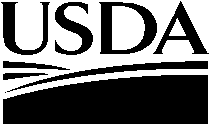 AQUACULTURE LOSS SURVEY20XXAQUACULTURE LOSS SURVEY20XXAQUACULTURE LOSS SURVEY20XXAQUACULTURE LOSS SURVEY20XXAQUACULTURE LOSS SURVEY20XX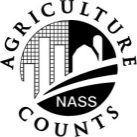  NATIONAL AGRICULTURAL STATISTICS SERVICE NATIONAL AGRICULTURAL STATISTICS SERVICEU.S. Department of Agriculture, Rm 5030, South Building1400 Independence Ave., S.W.Washington, D.C. 20250-20001-800727-9540  Fax:  202-690-2090E-mail:  nass@nass.usda.govU.S. Department of Agriculture, Rm 5030, South Building1400 Independence Ave., S.W.Washington, D.C. 20250-20001-800727-9540  Fax:  202-690-2090E-mail:  nass@nass.usda.govU.S. Department of Agriculture, Rm 5030, South Building1400 Independence Ave., S.W.Washington, D.C. 20250-20001-800727-9540  Fax:  202-690-2090E-mail:  nass@nass.usda.govPlease make corrections to name, address and Zip Code, if necessary...Please make corrections to name, address and Zip Code, if necessary...Please make corrections to name, address and Zip Code, if necessary...Due to recent conditions in your area.  NASS has decided to conduct a special survey to measure the extent of damage to the aquaculture industry in your area.  Your reply to the questions on this form will be very helpful in measuring change in production and sales from previous estimates.The information you provide will be used for statistical purposes only. Your responses will be kept confidential and any person who willfully discloses ANY identifiable information about you or your operation is subject to a jail term, a fine, or both. This survey is conducted in accordance with the Confidential Information Protection provisions of Title V, Subtitle A, Public Law 107-347 and other applicable Federal laws. For more information on how we protect your information please visit: https://www.nass.usda.gov/confidentiality. Response is voluntary.According to the Paperwork Reduction Act of 1995, an agency may not conduct or sponsor, and a person is not required to respond to, a collection of information unless it displays a valid OMB control number. The valid OMB number is 0535-0150.  The time required to complete this information collection is estimated to average 15 minutes per response, including the time for reviewing instructions, searching existing data sources, gathering and maintaining the data needed, and completing and reviewing the collection of information.Thank you for your cooperation.Due to recent conditions in your area.  NASS has decided to conduct a special survey to measure the extent of damage to the aquaculture industry in your area.  Your reply to the questions on this form will be very helpful in measuring change in production and sales from previous estimates.The information you provide will be used for statistical purposes only. Your responses will be kept confidential and any person who willfully discloses ANY identifiable information about you or your operation is subject to a jail term, a fine, or both. This survey is conducted in accordance with the Confidential Information Protection provisions of Title V, Subtitle A, Public Law 107-347 and other applicable Federal laws. For more information on how we protect your information please visit: https://www.nass.usda.gov/confidentiality. Response is voluntary.According to the Paperwork Reduction Act of 1995, an agency may not conduct or sponsor, and a person is not required to respond to, a collection of information unless it displays a valid OMB control number. The valid OMB number is 0535-0150.  The time required to complete this information collection is estimated to average 15 minutes per response, including the time for reviewing instructions, searching existing data sources, gathering and maintaining the data needed, and completing and reviewing the collection of information.Thank you for your cooperation.Due to recent conditions in your area.  NASS has decided to conduct a special survey to measure the extent of damage to the aquaculture industry in your area.  Your reply to the questions on this form will be very helpful in measuring change in production and sales from previous estimates.The information you provide will be used for statistical purposes only. Your responses will be kept confidential and any person who willfully discloses ANY identifiable information about you or your operation is subject to a jail term, a fine, or both. This survey is conducted in accordance with the Confidential Information Protection provisions of Title V, Subtitle A, Public Law 107-347 and other applicable Federal laws. For more information on how we protect your information please visit: https://www.nass.usda.gov/confidentiality. Response is voluntary.According to the Paperwork Reduction Act of 1995, an agency may not conduct or sponsor, and a person is not required to respond to, a collection of information unless it displays a valid OMB control number. The valid OMB number is 0535-0150.  The time required to complete this information collection is estimated to average 15 minutes per response, including the time for reviewing instructions, searching existing data sources, gathering and maintaining the data needed, and completing and reviewing the collection of information.Thank you for your cooperation.Due to recent conditions in your area.  NASS has decided to conduct a special survey to measure the extent of damage to the aquaculture industry in your area.  Your reply to the questions on this form will be very helpful in measuring change in production and sales from previous estimates.The information you provide will be used for statistical purposes only. Your responses will be kept confidential and any person who willfully discloses ANY identifiable information about you or your operation is subject to a jail term, a fine, or both. This survey is conducted in accordance with the Confidential Information Protection provisions of Title V, Subtitle A, Public Law 107-347 and other applicable Federal laws. For more information on how we protect your information please visit: https://www.nass.usda.gov/confidentiality. Response is voluntary.According to the Paperwork Reduction Act of 1995, an agency may not conduct or sponsor, and a person is not required to respond to, a collection of information unless it displays a valid OMB control number. The valid OMB number is 0535-0150.  The time required to complete this information collection is estimated to average 15 minutes per response, including the time for reviewing instructions, searching existing data sources, gathering and maintaining the data needed, and completing and reviewing the collection of information.Thank you for your cooperation.Due to recent conditions in your area.  NASS has decided to conduct a special survey to measure the extent of damage to the aquaculture industry in your area.  Your reply to the questions on this form will be very helpful in measuring change in production and sales from previous estimates.The information you provide will be used for statistical purposes only. Your responses will be kept confidential and any person who willfully discloses ANY identifiable information about you or your operation is subject to a jail term, a fine, or both. This survey is conducted in accordance with the Confidential Information Protection provisions of Title V, Subtitle A, Public Law 107-347 and other applicable Federal laws. For more information on how we protect your information please visit: https://www.nass.usda.gov/confidentiality. Response is voluntary.According to the Paperwork Reduction Act of 1995, an agency may not conduct or sponsor, and a person is not required to respond to, a collection of information unless it displays a valid OMB control number. The valid OMB number is 0535-0150.  The time required to complete this information collection is estimated to average 15 minutes per response, including the time for reviewing instructions, searching existing data sources, gathering and maintaining the data needed, and completing and reviewing the collection of information.Thank you for your cooperation.Due to recent conditions in your area.  NASS has decided to conduct a special survey to measure the extent of damage to the aquaculture industry in your area.  Your reply to the questions on this form will be very helpful in measuring change in production and sales from previous estimates.The information you provide will be used for statistical purposes only. Your responses will be kept confidential and any person who willfully discloses ANY identifiable information about you or your operation is subject to a jail term, a fine, or both. This survey is conducted in accordance with the Confidential Information Protection provisions of Title V, Subtitle A, Public Law 107-347 and other applicable Federal laws. For more information on how we protect your information please visit: https://www.nass.usda.gov/confidentiality. Response is voluntary.According to the Paperwork Reduction Act of 1995, an agency may not conduct or sponsor, and a person is not required to respond to, a collection of information unless it displays a valid OMB control number. The valid OMB number is 0535-0150.  The time required to complete this information collection is estimated to average 15 minutes per response, including the time for reviewing instructions, searching existing data sources, gathering and maintaining the data needed, and completing and reviewing the collection of information.Thank you for your cooperation.REPORT FOR THE TOTAL AREA YOU OPERATEDue to recent conditions (oil spill, chemical contamination, hurricanes, etc.)how many of your acres of production of aquaculture were impacted?. . . . . . . . . . . . . . . . . . . . . . . 101How many units (number, pounds, etc.) of live fish (trout, catfish, bass, etc.) were lost due to the circumstances listed above?. . . . . . . . . . . . . . . . . . . . . . . . . . . . . . . . . . . . . . . . . . . . . . . . . . . . . . . . 102How many units (number, pounds, etc.) of live shellfish (oysters, clams, etc) were lost due to the circumstances listed above?. . . . . . . . . . . . . . . . . . . . . . . . . . . . . . . . . . . . . . . . . . . . . . . . . . . . . . . . 103How many units (number, pounds, etc) of live crustaceans (crawfish, lobster, crabs, etc.) were lost due to the circumstances listed above?. . . . . . . . . . . . . . . . . . . . . . . . . . . . . . . . . . . . . . . . . . . . . . . 104How many units (head, pounds, etc.) of processed seafood, stored on your operation, were lost due to the circumstances listed above?. . . . . . . . . . . . . . . . . . . . . . . . . . . . . . . . . . . . . . . . . . . . . . . 105Of the total aquaculture production (both live and processed) that were on your operation at the time of the incident, what is the total value in dollars that were lost?. . . . . . . . . . . . . . . . . . . . . . . . . 106Do you plan to produce any aquaculture next year? . . . . . . . . . . . . . . . . . . . . . . . . . . . . . . . . . . . . .  107Your comments are greatly appreciated.  Please comment on the condition of the aquaculture industry in your area.COMMENTS